АДМИНИСТРАЦИЯ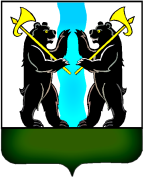 ЯРОСЛАВСКОГО МУНИЦИПАЛЬНОГО РАЙОНАПОСТАНОВЛЕНИЕ23.07.2019                                                                                                                              № 1302Об утверждении Порядка оформления плановых (рейдовых) заданий и результатов плановых (рейдовых) осмотров участков недр при осуществлении муниципального контроля за использованием и охраной недрВ соответствии с федеральными законами от 6 октября 2003 года 
№ 131-ФЗ «Об общих принципах организации местного самоуправления в Российской Федерации» и от 26 декабря 2008 года № 294-ФЗ «О защите прав юридических лиц и индивидуальных предпринимателей при осуществлении государственного контроля (надзора) и муниципального контроля» Администрация района  п о с т а н о в л я е т:1. Утвердить прилагаемый Порядок оформления плановых (рейдовых) заданий и результатов плановых (рейдовых) осмотров участков недр при осуществлении муниципального контроля за использованием и охраной недр.2. Опубликовать постановление в газете «Ярославский агрокурьер», разместить на официальном сайте Администрации Ярославского муниципального района в информационно-телекоммуникационной сети «Интернет».3. Контроль за исполнением постановления возложить на заместителя Главы Администрации ЯМР по экономике и финансам.4. Постановление вступает в силу со дня его официального опубликования. Глава Ярославскогомуниципального района	Н.В. ЗолотниковУТВЕРЖДЕНпостановлениемАдминистрации ЯМРот 23.07.2019  № 1302Порядок
оформления плановых (рейдовых) заданий и
результатов плановых (рейдовых) осмотров участков недр
при осуществлении муниципального контроля
за использованием и охраной недр1. Порядок оформления плановых (рейдовых) заданий и результатов плановых (рейдовых) осмотров участков недр при осуществлении муниципального контроля за использованием и охраной недр (далее – Порядок) разработан в соответствии с федеральными законами от 6 октября 2003 года № 131-ФЗ «Об общих принципах организации местного самоуправления в Российской Федерации» и от 26 декабря 2008 года 
№ 294-ФЗ «О защите прав юридических лиц и индивидуальных предпринимателей при осуществлении государственного контроля (надзора) и муниципального контроля».2. Настоящий Порядок устанавливает процедуру оформления плановых (рейдовых) заданий и результатов плановых (рейдовых) осмотров, обследований участков недр при осуществлении муниципального контроля за использованием и охраной недр при добыче общераспространенных полезных ископаемых, а также при строительстве подземных сооружений, не связанных с добычей полезных ископаемых на территории Ярославского муниципального района (далее – участков недр).3. Плановые (рейдовые) осмотры, обследования участков недр проводятся должностными лицами, указанными в плановом (рейдовом) задании, на основании плановых (рейдовых) заданий. 4. Целью выдачи плановых (рейдовых) заданий является проведение мероприятий по осмотру, обследованию участков недр при добыче общераспространенных полезных ископаемых, а также при строительстве подземных сооружений, не связанных с добычей полезных ископаемых.5. Плановые (рейдовые) задания выдаются на основании поручений Главы Ярославского муниципального района, заместителя Главы Администрации Ярославского муниципального района, курирующего вопросы муниципального контроля за использованием и охраной недр, обращений федеральных органов исполнительной власти и их территориальных органов, органов государственной власти Ярославской области, органов местного самоуправления, юридических и физических лиц, правоохранительных органов, органов прокуратуры, информации из средств массовой информации, в том числе в информационно-телекоммуникационной сети «Интернет» и иных источников, если полученная информация содержит сведения о нарушении требований действующего законодательства, а также при выявлении Администрацией Ярославского муниципального района в процессе ее деятельности сведений об использовании участков недр с нарушением требований законодательства.6. Оформление плановых (рейдовых) заданий и результатов плановых (рейдовых) осмотров участков недр при осуществлении муниципального контроля и их содержание осуществляется в соответствии с федеральными законами от 6 октября 2003 года № 131-ФЗ «Об общих принципах организации местного самоуправления в Российской Федерации» и от 26 декабря 2008 года № 294-ФЗ «О защите прав юридических лиц и индивидуальных предпринимателей при осуществлении государственного контроля (надзора) и муниципального контроля».7. Плановые (рейдовые) задания выдаются заместителем Главы Администрации Ярославского муниципального района, курирующим вопросы муниципального контроля за использованием и охраной недр, в течение десяти рабочих дней со дня поступления соответствующих поручения, обращения, информации в Администрацию Ярославского муниципального района по форме согласно приложению № 1 к настоящему Порядку.8. В плановом (рейдовом) задании содержатся:- цель и предмет планового (рейдового) осмотра;- фамилии, имена, отчества, должности должностных лиц, уполномоченных на проведение плановых (рейдовых) осмотров, обследований;- место обследования;- дата начала и окончания проведения планового (рейдового) осмотра, обследования.9. По окончании проведения планового (рейдового) осмотра, обследования участков недр должностными лицами, осуществлявшими проведение планового (рейдового) осмотра, обследования участков недр, в течение трех рабочих дней со дня его завершения составляется акт осмотра, обследования участков недр по форме согласно приложению № 2 к настоящему Порядку.В акте осмотра, обследования участков недр отражается информация о применении фото- и (или) видеосъемки, о составлении планов, схем, фототаблиц, которые являются приложением к соответствующему акту осмотра, обследования участков недр.10. В случае выявления при проведении плановых (рейдовых) осмотров, обследований участков недр нарушений обязательных требований должностные лица, проводившие плановый (рейдовый) осмотр, обследование участков недр принимают в пределах своей компетенции меры по пресечению таких нарушений, а также доводят в письменной форме до сведения Главы Ярославского муниципального района информацию о выявленных нарушениях для принятия решения о назначении внеплановой проверки юридического лица, индивидуального предпринимателя по основаниям, указанным в пункте 2 части 2 статьи 10 Федерального закона от 26 декабря 2008 года № 294-ФЗ «О защите прав юридических лиц и индивидуальных предпринимателей при осуществлении государственного контроля (надзора) и муниципального контроля».11. По письменному обращению лица, в отношении участка недр которого проводился плановый (рейдовый) осмотр, обследование, копия акта осмотра, обследования участка недр вручается или направляется этому лицу в срок, не превышающий пяти рабочих дней.Приложение № 1к ПорядкуЗАДАНИЕна проведение планового (рейдового) осмотра, обследованияДолжность, фамилия, имя, отчество должностных лиц, получивших плановое (рейдовое) задание (далее - задание):______________________________________________________________________________________________________________________________________________________________________________________________________Основание выдачи задания:____________________________________________________________________________________________________________________________________Участок недр (объект, территория), в отношении  которых проводится плановый (рейдовый) осмотр, обследование:________________________________________________________________________________________________________________________________________________________________________________________________________                        (вид и наименование объекта с указанием его местоположения)Цель проведения планового (рейдового) осмотра, обследования:______________________________________________________________________________________________________________________________________________________________________________________________________                 (выявление и пресечение нарушений обязательных требований и (или)                           требований, установленных муниципальными правовыми актами                                              в соответствующей сфере деятельности)Предметом настоящего осмотра, обследования является ______________________________________________________________________________________________________________________________________________________________________________________________________Срок исполнения планового (рейдового) задания:с "___" __________ 20___ г. по "___" ___________ 20___ г.Настоящее задание _________________ 20___ г. выдал:   _________________   __________________________                (наименование должности     (подпись, печать)      (инициалы и фамилия)                                  должностного лица, выдавшего задание)Настоящее задание ___________ 20___ г. получили:__________________________   _________________    (наименование должности         (подпись)          (инициалы и фамилия)   должностного лица,  получившего задание)Приложение № 2к Порядку________________________                              "____" _____________ 20___ г.(место составления акта)                                                                   (дата составления акта)АКТосмотра, обследования участка недр"____" _____________ 20___ г. на основании Приказа:____________________________________________________________________________________________________________________________________                                     (дата, номер, наименование приказа)Проведен осмотр, обследование: _____________________________________________________________________________________________________________________________________                   (место проведения планового рейдового осмотра, обследования: район,                                    территория, кадастровый квартал (при необходимости))Лица, проводившие осмотр, обследование территории:__________________________________________________________________При проведении осмотра, обследования участка недр присутствовали: __________________________________________________________________В ходе осмотра, обследования участка недр установлено: ________________________________________________________________________________________________________________________________________________________________________________________________________________________________________________________________________Прилагаемые документы:____________________________________________________________________________________________________________________________________                                            (фотоматериалы, протоколы отбора проб и т.п.)Подписи лиц, проводивших осмотр, обследование: ____________________________________________________________________________________________________________________________________ Подписи лиц, присутствовавших при проведении осмотра, обследования: ____________________________________________________________________________________________________________________________________Приложениек акту осмотра,обследования участка недрФОТОМАТЕРИАЛЫприложение к акту осмотра, обследования участка недр             № _________ от «____» ____________________ 20__ г.  ┌────────────────────────┐  │                                                                     │  │                                                                     │  │                                                                     │  │                                                                     │  │       МЕСТО ДЛЯ ФОТОГРАФИИ          │  │                                                                     │  │                                                                     │  │                                                                     │  │                                                                     │  │                                                                     │  │                                                                     │  │                                                                     │  │                                                                     │  │                                                                     │  └───────────   ────────────┘                              Фото № ______.                  Краткая характеристика, местоположение                  (географическая привязка), дата съемки.Составил_________________________________________________________________                                                             (подпись, Ф.И.О.) (дата)